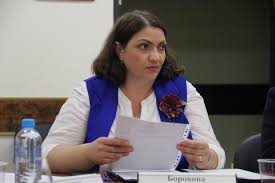 ОТЧЕТдепутата избирательного округа № 2Борововой Ирины Валерьевны о деятельности за 2023 годСовет депутатов муниципального округа Текстильщики в городе Москве осуществляет свою деятельность в соответствии с Конституцией Российской Федерации, Федеральным законом от 06.10.2003 № 131-ФЗ «Об общих принципах организации местного самоуправления в Российской Федерации», законом города Москвы от 06.11.2002 № 56 «Об организации местного самоуправления в городе Москве», законом города Москвы от 11.07.2012 № 39 «О наделении органов местного самоуправления муниципальных округов в городе Москве отдельными полномочиями города Москвы», Законом города Москвы от 16.12.2015 № 72 «О наделении органов местного самоуправления внутригородских муниципальных образований в городе Москве отдельными полномочиями города Москвы в сфере организации и проведения капитального ремонта общего имущества в многоквартирных домах в рамках реализации региональной программы капитального ремонта общего имущества в многоквартирных домах на территории города Москвы» Уставом муниципального округа, Регламентом Совета депутатов муниципального округа Текстильщики в городе Москве и другими законодательными актами Российской Федерации и города Москвы.Я, Боровова Ирина Валерьевна являюсь депутатом по избирательному округу № 2 Совета депутатов Текстильщики, членом Комиссии Совета Депутатов муниципального округа Текстильщики в городе Москве по организации работы и осуществлению контроля за работой и должностных лиц местного самоуправления.. __________________________________________________________________На сегодняшний день в 2023 году было организовано и проведено:14 заседаний Совета депутатовРассмотрено более 100 вопросовПринято 93 решенияНаиболее важными из них являются:О проведении внешней проверки Контрольно-счетной палатой Москвы годового отчета об исполнении бюджета муниципального округа Текстильщики в городе Москве за 2022 год;О награждении Злодевой Валентины Викторовна Почётным знаком «Почётный житель муниципального округа Текстильщики в городе Москве»;Об утверждении тематики и сроков проведения местных праздничных мероприятий на территории муниципального округа Текстильщики в городе Москве на 2023 год;О согласовании места размещения ярмарки выходного дня на 2024 Решения, принятые в рамках реализации Закона города Москвы от 11.07.2012 № 39 «О наделении органов местного самоуправления муниципальных округов в городе Москве отдельными полномочиями города Москвы» (38 решение) в частности:об информации руководителей учреждений района о работе в 2022 году - 13 решений;согласование (отказ в согласовании) проекта схемы и проекта изменения схемы размещения нестационарных торговых объектов - 10 решений;формирование и утверждение плана дополнительных мероприятий по социально-экономическому развитию района в 2023 году - 5 решений;согласование внесенного главой управы района ежеквартального сводного районного календарного плана по досуговой, социально-воспитательной, физкультурно-оздоровительной и спортивной работе с населением по месту жительства - 3 решения;Решения, принятые ранее в рамках реализации Закона города Москвы от 16.12.2015 № 72 «О наделении органов местного самоуправления внутригородских муниципальных образований в городе Москве отдельными полномочиями города Москвы в сфере организации и проведения капитального ремонта общего имущества в многоквартирных домах в рамках реализации региональной программы капитального ремонта общего имущества в многоквартирных домах на территории города Москвы» продолжали реализацию в 2023 годуРабота с обращениями:Основные темы обращений, направленных в мой адрес:благоустройство,программа реновации и связанные с этим темы строительства, переселения и дома не вошедшие в реновацию,качество работ по капитальному ремонту, проведение работ по гарантии,вопросы социальной защиты семей с детьми,юридическое и психологическое сопровождение семей с детьми,организация доступной среды для жителей района с инвалидностью,организация пространства для оздоровления,вопросы по здравоохранению и получению помощи жителями района,вопросы о льготах пенсионерам, инвалидам, начисление пенсий, решение жилищных вопросов, правомерность выставления счетов на коммунальные услуги нарушения в работе управляющих компаний, рекомендации инициативным группам района по вопросам проведения собраний собственников жилья в многоквартирных домах,правовая юридическая помощь,консультации при оформлении документов граждан в различные инстанции)офрмление документо, льгот чере МФЦ и порталы госуслуг и т.д.Количество проведенных личных приемов граждан 11 очных приемов, через госсайт 6, 61заочные приемы, 65 решенных вопросы, 13 находятся в работе.Участие в Комиссиях по открытию и приемке работ по капитальному ремонту многоквартирных домовАДРЕСА:ул. Малышева д. 21 ул. Юных Ленинцев д. 3ул. Юных Ленинцев д. 6 ул. Малышева д. 13 к. 2ул. Малышева д. 18 к. 1ул. Артюхиной д. 2 А ул. Люблинская  д.27/2ул. Люблинская  д. 17 к. 1ул. Люблинская  д. 17 к.2Всего подписано 16 Актов открытия и приемки выполненных работОбследования выполненных работ по благоустройству территорийАДРЕСА:ул. Артюхиной д. 1ул. Артюхиной д. 2ул. Артюхиной д. 2 Аул. Артюхиной д. 3ул. Артюхиной д. 5ул. Люблинская д. 8ул. Люблинска д. 17, к. 1ул. Люблинска д. 17, к. 2ул. Люблинска д. 17, к. 3Всего подписано 2 Акта открытия и приемки выполненных работ по благоустройствуПроведение местных праздников 22.02. 2023 День защитников Отечества в «Лужниках»15.04 2023 Традиционный субботник.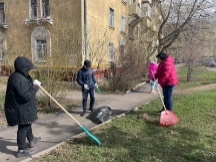 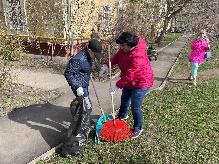 05.05.2023 Торжественное мероприятие ко Дню Победы, памятник «Пушка», ул. Юных Ленинце д. 10. к. 1Май 2023 Поздравлнние ветеранов ВОВ на дому.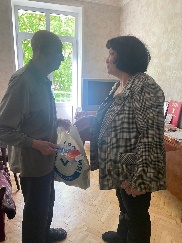 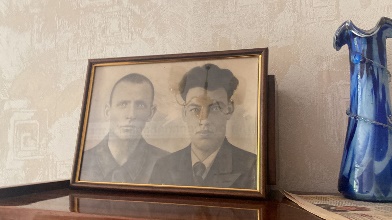 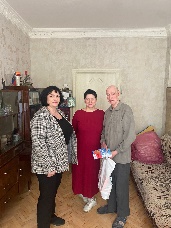 11.05.2023«Это надо живым»11 мая депутатами муниципального округа Текстильщики в городе Москве в рамках празднования Дня Победы в Великой Отечественной войне было организовано торжественное мероприятие в библиотеке № 114, расположенной по адресу: Саратовская ул., д. 18/10.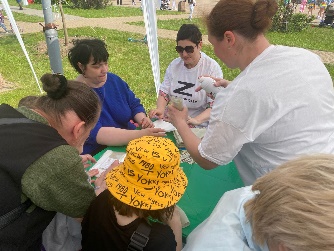 31.05.2023в концертном зале Дворца творчества им. А.П. Гайдара, расположенном по адресу: Шкулева ул., д. 2, стр. 1, состоялся концерт «Своих не бросаем».18.06.2023 Праздник «Связь поколений». У. Саратовская???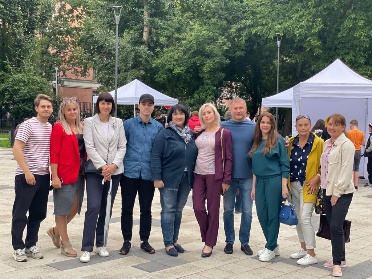 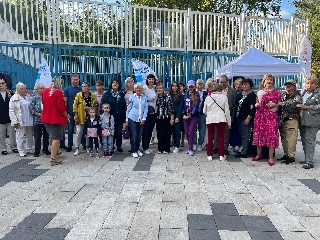 28.08. 2023Районный этап Всероссийсской акции «Собирем ребенка в школу»«Дети вместо цветов»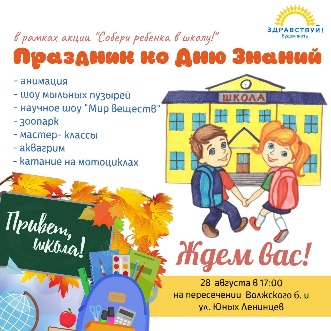 05.09.2023Депутатами муниципального округа Текстильщики в городе Москве в рамках празднования Дня района Текстильщики была организована теплоходная экскурсия.07.09.2023Совет депутатов муниципального округа Текстильщики в городе Москве организовал традиционный праздник, посвященный Дню района12.09.2023открытие памятника Состоялась торжественная церемония открытия памятника – обелиску «Воинам Московского» жирового комбината, погибшим в годы «Великой Отечественной войны».Памятник был перенесен, из пятна застройки нового ЖК и установлен на новое место, возле дома по 1-му Грайвороновскому проезду, д.5.3.11.2023Празднования Дня народного единства26.11. 2023Празднование Дня  матери в центре «Долголетие на 7-ой уд. ТекстильщиковПоздрравление многотеных мам, мам военнослужащих и мобилизованных.9.12.2023Празднование Дня людей с инвалидностью. Организация праздника совместно с РОО «Наши дети»15.11-05.12.2023 Реализация районного уровня Всероссийской акции «Дерево желаний»Акция организована совместно с Всероссийской Ассоциацией онкопациентов «Здравствуй!», ул. Юных Ленинцев д. 12 Информирование населения3 номера спецвыпуска газеты «Депутатская правда» (тираж 30 000 экз.);сайт Совета депутатов муниципального округа Текстильщики http://mun-tekstil.ru/;бюллетень «Московский муниципальный вестник»;также информация о работе Совета депутатов размещается на информационных стендах.Взаимодействие с общественными объединениями и другими организациямиобщественная организацией РОО «Наши дети»Всероссийская общественная организация помощи пациентам «Ассоциация онкологических пациентов «Здравствуй!»Совет ветеранов района ТекстильщикиСообщество советников района ТекстильщикиЦентр социального обслуживаниярайонное отделение Партии "ЕДИНАЯ РОССИЯ"Публичные слушания 2023 по вопросам:«Об исполнении бюджета муниципального округа Текстильщики в городе Москве за 2022 год»;«Об утверждении Программы социально-экономического развития муниципального округа Текстильщики в городе Москве на 2024 год» (12.12.2023);  «О бюджете муниципального округа Текстильщики в городе Москве на 2024 год и плановый период 2025 и 2026 годов» (12.12.2023).